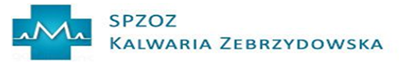 Wniosek o zapewnienie dostępności architektonicznej, informacyjno-komunikacyjnej lub cyfrowej w SPZOZ w Kalwarii Zebrzydowskiej, Aleja Jana Pawła II 7Dane wnioskodawcy:Imię i nazwisko: 	Dane kontaktowe:	
Dane przedstawiciela ustawowego wnioskodawcy (jeżeli dotyczy):Imię i nazwisko: 	Dane kontaktowe: 	Zapewnienie dostępności w zakresie architektonicznym (jeżeli dotyczy):
       Opis bariery utrudniającej/uniemożliwiającej dostęp:Preferowany sposób zapewnia dostępności:Zapewnienie dostępności w zakresie informacyjno-komunikacyjnej (jeżeli dotyczy):                                                 Opis bariery utrudniającej/uniemożliwiającej dostęp:
	Preferowany sposób zapewnia dostępności:Zapewnienie dostępności w zakresie cyfrowym (jeżeli dotyczy):      Adres strony internetowej, aplikacji mobilnej lub elementu strony internetowej, lub aplikacji mobilnej, która nie jest dostępna cyfrowo:Opis elementu do którego ma być zapewniony dostęp:Opis alternatywnego sposobu dostępu (jeżeli dotyczy):Forma kontaktu z wnioskodawcą (osoba składająca wniosek może wybrać jedną lub większą ilość form kontaktu - wnioskodawca dokonuje wyboru i wskazania formy kontaktu wypełniając dane kontaktowe przy preferowanej formie kontaktu):Telefonicznie: 	Pocztą elektroniczną (email): 	Listownie, na adres: 	
Inne:	
Podpis wnioskodawcy lub przedstawiciela ustawowego wnioskodawcy:
	